ТЕСТ № 1ТЕСТ № 2Что означает этот значок?Что означает этот значок?Что означает этот значок?Что означает этот значок?Что означает этот значок?Увеличить мощность мотораВключить мотор на определенное времяВыключить моторСвой вариантЧто это за датчик?Что это за датчик?Что это за датчик?Что это за датчик?Что это за датчик?Датчик прыгучестиДатчик расстояния Датчик наклонаСвой вариантЧто это за элемент?Что это за элемент?Что это за элемент?Что это за элемент?Что это за элемент?Красивый домикСброс все данныхРежим работы в разных циклахСвой вариантЧто означает этот знак?Что означает этот знак?Что означает этот знак?Что означает этот знак?Что означает этот знак?Выводить информацию на экранПолучить информацию с экранаОтправить данные в компьютерСвой вариантКак работает этот код?Как работает этот код?Как работает этот код?Как работает этот код?Как работает этот код?Выводит информацию с датчика на экранУвеличивает мощность мотора получая данные с экранаПередает на датчик информацию с экранаСвой вариантКогда был запущен первый спутник Земли?Когда был запущен первый спутник Земли?Когда был запущен первый спутник Земли?Когда был запущен первый спутник Земли?Когда был запущен первый спутник Земли?2019 год1991 год1976 годСвой вариантКто был первым космонавтом?Кто был первым космонавтом?Кто был первым космонавтом?Кто был первым космонавтом?Кто был первым космонавтом?ЛеоновГагарин БраунСвой вариантЛуна – это какой спутник Земли?Луна – это какой спутник Земли?Луна – это какой спутник Земли?Луна – это какой спутник Земли?Луна – это какой спутник Земли?ЕстественныйНеобычныйИскусственныйСвой вариантСколько планет в солнечной системе?Сколько планет в солнечной системе?Сколько планет в солнечной системе?Сколько планет в солнечной системе?Сколько планет в солнечной системе?3 планеты6 планет7 планетСвой вариантКакая передача изображена на рисунке?Какая передача изображена на рисунке?Какая передача изображена на рисунке?Какая передача изображена на рисунке?Какая передача изображена на рисунке?КруговаяЧервячнаяРеменнаяСвой вариант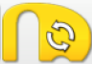 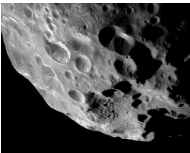 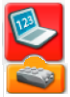 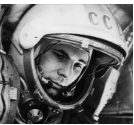 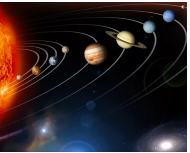 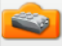 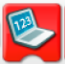 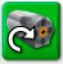 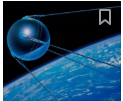 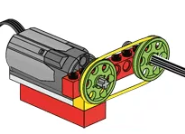 